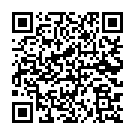 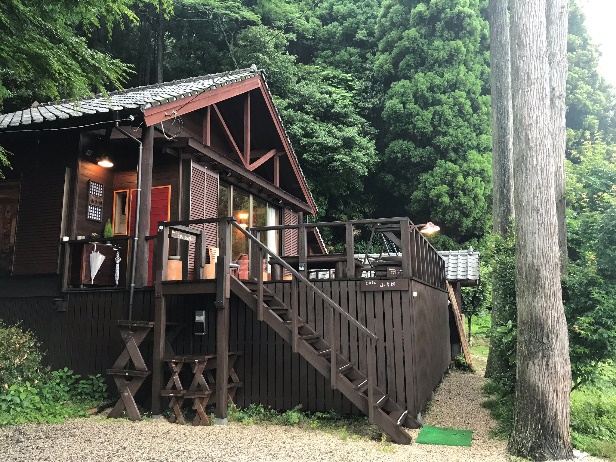 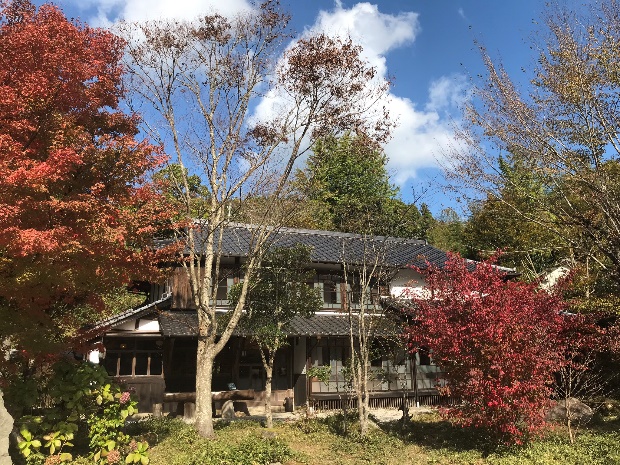 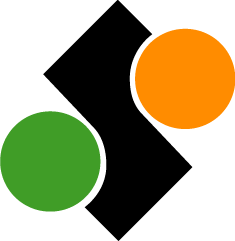 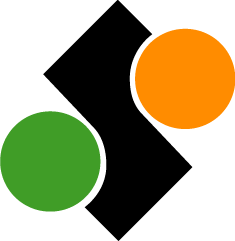 参加者氏名役職参加者氏名屋号など市　町電　話メール備　考